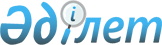 Қазақстан Республикасы Үкіметінің 2004 жылғы 11 қарашадағы N 1188 қаулысына толықтырулар мен өзгерістер енгізу туралы
					
			Күшін жойған
			
			
		
					Қазақстан Республикасы Үкіметінің 2009 жылғы 11 қыркүйектегі N 1350 Қаулысы. Күші жойылды - Қазақстан Республикасы Үкіметінің 2015 жылғы 11 қыркүйектегі № 774 қаулысымен

      Ескерту. Күші жойылды - ҚР Үкіметінің 11.09.2015 № 774 қаулысымен (алғашқы ресми жарияланған күнінен бастап қолданысқа енгізіледі).      Қазақстан Республикасының Үкіметі ҚАУЛЫ ЕТЕДІ:



      1. "Тасымалдаушының әлеуметтік мәні бар қатынастар бойынша жолаушылар тасымалдауды жүзеге асыруына байланысты залалдарын субсидиялау ережесін бекіту туралы" Қазақстан Республикасы Үкіметінің 2004 жылғы 11 қарашадағы N 1188 қаулысына (Қазақстан Республикасының ПҮАЖ-ы, 2004 ж., N 45, 564-құжат) мынадай толықтырулар мен өзгерістер енгізілсін:



      көрсетілген қаулымен бекітілген Тасымалдаушының әлеуметтік мәні бар қатынастар бойынша жолаушылар тасымалдауды жүзеге асыруына байланысты залалдарын субсидиялау ережесінде:



      5-тармақ мынадай мазмұндағы абзацпен толықтырылсын:

      "Әлеуметтік мәні бар қатынастар бойынша жолаушылар поездарының құрамында вагон-мейрамханалардың және багаждық вагондардың қатынастарын заңнамаға сәйкес қамтамасыз ететін тасымалдаушыларға табиғи монополиялар саласындағы бақылау мен реттеуді жүзеге асыратын уәкілетті орган жыл сайын белгіленген тәртіппен осы вагондардың жүрісі үшін магистральдық темір жол желісінің қызметтеріне арналған тарифтерге (бағаларға, ставкаларға, алымдарға) уақытша төмендету коэффициентін белгілейді.";



      7-тармақта:

      "есепті" деген сөз "нақты" деген сөзбен ауыстырылсын;



      мынадай мазмұндағы абзацпен толықтырылсын:

      "Субсидияланатын қызметке байланысты нақты шығыстарды қалыптастыру кезінде тасымалдаушылардың осы Ережеге 4-қосымшада көрсетілген шығыстары ескерілмейді.";



      8-тармақтағы "бағасының" деген сөз "бағалары көтерілуінің" деген сөздермен ауыстырылсын:



      11-тармақтың 2) тармақшасындағы "облысаралық" деген сөз алынып тасталсын;



      мынадай мазмұндағы 13-1-тармақпен толықтырылсын:

      "13-1. Ағымдағы қаржы жылына арналған тиісті бюджетте көзделген қаражат шегінде тасымалдаудың маусымдылығына, сондай-ақ жолаушылар ағынына байланысты тараптардың өзара келісімі бойынша шартқа қосымша келісім жасау арқылы поездардың құрамдылығына сәйкес субсидиялар сомасын қайта қарауға жол беріледі.";



      14-тармақтағы "Шарт" деген сөзден кейін "үш жылға дейін мерзімін ұзарту құқығымен" деген сөздермен толықтырылсын;



      мынадай мазмұндағы 14-1-тармақпен толықтырылсын:

      "14-1. Шарттың қолданылу мерзімі тиісті бюджетте көзделген субсидиялар көлемінен аспайтын көлемде тендер шарттары орындалған және міндетті сақталған жағдайда келесі қаржы жылына ұзартылады.";



      15-тармақ мынадай редакцияда жазылсын:

      "15. Республикалық бюджеттен субсидияларды төлеу тиісті қаржы жылына арналған стратегиялық жоспарға және төлемдер жөніндегі қаржыландыру жоспарына сәйкес жүргізіледі.";



      16-тармақтағы "міндеттемелер және" деген сөздер алынып тасталсын;



      19-тармақта:



      3) тармақша мынадай редакцияда жазылсын:

      "3) қатынас бойынша орындалған тасымалдар көлемін растайтын және осы поезда тасымалданған жолаушылар, үлгілері бойынша вагондар саны, жолаушылар айналымы, вагондардың толымдығы, сондай-ақ жол жүру құжаттарын сатудан түскен кіріс сомасы туралы мәліметтерді қамтитын магистральдық темір жол желісі операторының құжаты;";



      мынадай мазмұндағы 4), 5), 6) тармақшалармен толықтырылсын:

      "4) тасымалдаушы мен магистральдық темір жол желісі, локомотивтік тарту операторы арасындағы есепті айдың бірінші күніне өзара есеп айырысуларды салыстыру актісі;

      5) осы Ережеге 1-2, 1-3-қосымшаларға сәйкес темір жол жолаушылар тасымалын орындау кезіндегі шығыстар мен кірістер бойынша ай сайынғы есептер;

      6) осы Ережеге 1-4-қосымшаға сәйкес тасымалдаушының темір жол көлігімен жолаушылар тасымалын ұйымдастыру жөніндегі тікелей шығыстарының тізілімі.";



      мынадай мазмұндағы 21-тармақпен толықтырылсын:

      "21. Әлеуметтік мәні бар қатынастар бойынша темір жол жолаушылар тасымалын жүзеге асыратын тасымалдаушылар бағыттар бөлінісінде кірістердің, шығындардың және іске тартылған активтердің жеке есебін жүргізеді.";



      көрсетілген Ережеге 2-қосымшада:

      мәтіндегі "Біз, төменде қол қойғандар

      (басшының, бас бухгалтердің қолы, Т.А.Ә.)" деген сөздер "Біз, төменде қол қойғандар

      (актілерді қабылдауға жауапты басшының қолы, Т А.Ә.)" деген сөздермен ауыстырылсын;

      сол жақ төменгі бұрыштағы "бас бухгалтердің қолы, Т.А.Ә." деген сөздер "актілерді қабылдауға жауапты басшының қолы, Т.А.Ә." деген сөздермен ауыстырылсын;



      көрсетілген Ережеге 3-қосымшада:

      оң жақ төменгі бұрыштағы "бас бухгалтердің қолы, Т.А.Ә." деген сөздер "актілерді қабылдауға жауапты басшының қолы, Т.А.Ә." деген сөздермен ауыстырылсын;



      осы қаулының 1, 2, 3 және 4-қосымшаларына сәйкес көрсетілген Ережеге 1-2, 1-3, 1-4 және 4-қосымшалармен толықтырылсын.



      2. Осы қаулы қол қойылған күнінен бастап қолданысқа енгізіледі.      Қазақстан Республикасының

      Премьер-Министрі                                 К. МәсімовҚазақстан Республикасы    

      Үкіметінің         

2009 жылғы 11 қыркүйектегі 

N 1350 қаулысына      

1-қосымша         Тасымалдаушының әлеуметтік мәні бар қатынастар бойынша 

жолаушылар тасымалдауды жүзеге асыруына байланысты   

залалдарын субсидиялау ережесіне          

1-2-қосымша                          

Темір жолмен жолаушылар тасымалын орындау кезіндегі

кірістер бойынша20 __ жылғы ____________________ есепкестенің жалғасыЕскертпе:

1) Қазақстан аумағында әлеуметтік мәні бар вагондар бойынша шығыстар, барлығы ______________________ мың теңге

2) Әлеуметтік мәні бар вагондар бойынша кірістер (билеттер, төсек-орын, шай сатудан, басқа да тасымалдаушыларға қызмет көрсетуден) __________________ мың теңге

3) Қазақстан Республикасы әлеуметтік мәні бар вагондар бойынша кірістер, барлығы ____________ мың теңге

4) Шығыстар мен кірістер арасындағы айырма {әлеуметтік мәні бар вагондар бойынша) ____________ мың теңгеБасшы __________________        Бас бухгалтер ______________

      Т.А.Ә. қолы                             Т.А.Ә. қолыҚазақстан Республикасы   

Үкіметінің        

2009 жылғы 11 қыркүйектегі 

N 1350 қаулысына     

2-қосымша         Тасымалдаушының әлеуметтік мәні   

бар қатынастар бойынша жолаушылар  

тасымалдауды жүзеге асыруына   

байланысты залалдарын субсидиялау 

ережесіне            

1-3-қосымша            

Темір жолмен жолаушылар тасымалын орындау кезіндегі

шығыстар бойынша20 __ жылғы ______________ есепЕскертпе:

1) Әлеуметтік мәні бар вагондар бойынша шығыстар,

барлығы _____________________ мың теңге

2) Қазақстан аумағындағы әлеуметтік мәні бар вагондар бойынша

шығыстар, барлығы ___________ мың теңгеБасшы _________________              Бас бухгалтер ________________

        Т.А.Ә. қолы                                  Т.А.Ә. қолыҚазақстан Республикасы   

Үкіметінің         

2009 жылғы 11 қыркүйектегі 

N 1350 қаулысына     

3-қосымша       Тасымалдаушының әлеуметтік мәні бар

қатынастар бойынша жолаушылар   

тасымалдауды жүзеге асыруына   

байланысты залалдарын       

субсидиялау ережесіне       

1-4-қосымша             

Тасымалдаушының темір жол көлігімен жолаушылар тасымалын

ұйымдастыру жөніндегі тікелей шығыстарының тізілімі_________________________ жылдың _____________ айына

(тасымалдаушының атауы)(мың теңге)Басшы __________________          Бас бухгалтер __________________

         Т.А.Ә. қолы                               Т.А.Ә. қолыҚазақстан Республикасы   

Үкіметінің        

2009 жылғы 11 қыркүйектегі 

N 1350 қаулысына     

4-қосымша         Тасымалдаушының әлеуметтік мәні    

бар қатынастар бойынша жолаушылар   

тасымалдауды жүзеге асыруына байланысты 

залалдарын субсидиялау ережесіне   

4-қосымша             

Тасымалдаушылардың субсидияланатын қызметке байланысты нақты

шығыстарын қалыптастыру кезінде ескерілмейтін шығыстардың

тізбесі

      Субсидияланатын қызметке байланысты нақты шығыстарды қалыптастыру кезінде тасымалдаушылардың мынадай:



      1) нормативтен тыс техникалық және коммерциялық ысыраптар, тауарлық-материалдық құндылықтардың бүлінуі мен жетіспеуі және қоймалардағы тауарлар қорлары, басқа да өндірілмейтін шығыстар (жұмысты ұйымдастыру сапасына және басқа да факторларға байланысты әр түрлі сипаттағы ысыраптарды жабатын өндірістік қызметке арналған шығындар) мен ысыраптар;



      2) ластағыш заттардың нормативтен тыс шығарындылары (тастандылары) үшін төленетін төлемдер;



      3) үмітсіз борыштар (Қазақстан Республикасының заңнамасына сәйкес талап қою мерзімі аяқталған дебиторлық берешек);



      4) шаруашылық шарттардың талаптарын бұзғаны үшін айыппұлдар, өсімпұлдар, тұрақсыздық айыбы мен санкциялардың басқа түрлері;



      5) кірісті жасырғаны (азайтқаны) үшін төленетін айыппұлдар мен өсімпұлдар;



      6) ұрлықтардан келген зияндар;



      7) ақаудан болған ысыраптар;



      8) қызмет көрсететін шаруашылықтар мен учаскелерді ұстау (үй-жайларды тегін беру, қоғамдық тамақтандыру ұйымдарына коммуналдық қызметтер құнын төлеу және т.б.);



      9) денсаулық сақтау объектілерін, мектепке дейінгі балалар ұйымдарын, оқу орындарын, оның ішінде кәсіптік-техникалық училищелерді ұстау;



      10) сауықтыру лагерьлерін, мәдениет және спорт объектілерін, тұрғын үй қорын ұстау;



      11) ұйым қызметкерлері тұрғын үй жағдайларын жақсартуға, саяжай үйлерін сатып алуға және үй шаруашылығымен айналысуға алған несиелерді (пайызсыздарды қоса алғанда) өтеу;



      12) мәдени-ағарту, сауықтыру және спорттық іс-шараларды (демалыс кештерін, концерттерді және басқаларды) өткізу;



      13) демеушілік және қайырымдылық көмек көрсету;



      14) жолаушыларды темір жол көлігімен әлеуметтік бар қатынастар бойынша тасымалдау жөніндегі қызметтер көрсетуге тікелей қатысы жоқ шығыстардың басқа да түрлері бойынша шығыстары ескерілмейді.
					© 2012. Қазақстан Республикасы Әділет министрлігінің «Қазақстан Республикасының Заңнама және құқықтық ақпарат институты» ШЖҚ РМК
				Вагондар түріСаныБарлық бағытқа кірістерБарлық бағытқа кірістерБарлық бағытқа кірістерБарлық бағытқа кірістерБарлық бағытқа кірістерБарлық бағытқа кірістерБарлық бағытқа кірістерБарлық бағытқа кірістерБарлық бағытқа кірістерБарлық бағытқа кірістерБарлық бағытқа кірістерБарлық бағытқа кірістерВагондар түріСаныБарлығысоның ішіндесоның ішіндесоның ішіндесоның ішіндесоның ішіндесоның ішіндесоның ішіндесоның ішіндесоның ішіндесоның ішіндесоның ішіндеВагондар түріСаныБарлығыжолаушылар тасымалынантөсек-орын сатуданшай сатуданӨзге де кірістерӨзге де кірістерӨзге де кірістерӨзге де кірістерӨзге де кірістерсервистік қызметтержүрісівагондарды жалға алуВагондар түріСаныБарлығыжолаушылар тасымалынантөсек-орын сатуданшай сатуданагенттік  комиссиялық сыйақытасымалдау бланкілерін пайдаланужергілікті кірісбастапқы құжаттарды өңдеу жөніндегі қызметтерӨзгелері (жедел хаттар, баспа өнімдерін тарату)сервистік қызметтержүрісівагондарды жалға алу1234567891011121314Барлығының санысоның ішінде: люкскүпеплацкартжалпыжүквагон-мейрамханаларпочтаҰлттық БанктіңӘділетминініңӨзгелері (жеке және заңды тұлғалардың тапсырысы бойынша)Қазақстан аумағы бойынша кірістерҚазақстан аумағы бойынша кірістерҚазақстан аумағы бойынша кірістерҚазақстан аумағы бойынша кірістерҚазақстан аумағы бойынша кірістерҚазақстан аумағы бойынша кірістерҚазақстан аумағы бойынша кірістерҚазақстан аумағы бойынша кірістерҚазақстан аумағы бойынша кірістерҚазақстан аумағы бойынша кірістерҚазақстан аумағы бойынша кірістерҚазақстан аумағы бойынша кірістерБарлығысоның ішіндесоның ішіндесоның ішіндесоның ішіндесоның ішіндесоның ішіндесоның ішіндесоның ішіндесоның ішіндесоның ішіндесоның ішіндеБарлығыжолаушылар тасымалынантөсек-орын сатуданшай сатуданӨзге де кірістерӨзге де кірістерӨзге де кірістерӨзге де кірістерӨзге де кірістерсервистік қызметтержүрісівагондарды жалға алуБарлығыжолаушылар тасымалынантөсек-орын сатуданшай сатуданагенттік комиссиялық сыйақытасымалдау бланкілерін пайдаланужергілікті кірісбастапқы құжаттарды өңдеу жөніндегі қызметтерӨзгелері (жеделхаттар, баспа өнімдерін тарату)сервистік қызметтержүрісівагондарды жалға алу151617181920212223242526Вагондар түріСаныБарлық бағыттағы шығыстарБарлық бағыттағы шығыстарБарлық бағыттағы шығыстарБарлық бағыттағы шығыстарБарлық бағыттағы шығыстарҚазақстан аумағы бойынша шығыстарҚазақстан аумағы бойынша шығыстарҚазақстан аумағы бойынша шығыстарҚазақстан аумағы бойынша шығыстарҚазақстан аумағы бойынша шығыстарВагондар түріСаныБарлығысоның ішіндесоның ішіндесоның ішіндесоның ішіндеБарлығысоның ішіндесоның ішіндесоның ішіндесоның ішіндеВагондар түріСаныБарлығылокомотивтік  тартымыМТЖтасымалдаушының шығыстарысоның ішінде кезең шығыстарыБарлығылокомотивтік тартымыМТЖтасымалдаушының шығыстарысоның ішінде кезең шығыстарыБарлық санысоның ішінде: люкскупеплацкартжалпыжүквагон-мейрамханаларпочтаҰлттық БанктіңӘділетминініңӨзгелері (жеке және заңды тұлғалардың тапсырысы бойынша)КезеңШығыстардың атауыШығыс құжатыШығыс құжаты бойынша сомасыВагондардың жалпы жүрісі, ваг-кмСубсидияланатын вагондар бойынша жүріс, ваг-кмСубсидияланатын вагондар бойынша шығыстар сомасы